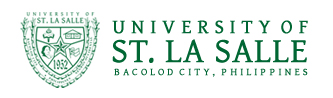                                          		 Health Services Center                            PHYSICAL EXAMINATION RECORD(Please write legibly)NAME _________________________________________________________________________ DEPT./ COURSE: _____________	LAST   	   	                 FIRST		                 MIDDLE NAMEDate of Birth: _____________________________ Age: ____________ Sex: (M) (F) Civil Status: (S) (M)Religion: ____________________________________ Height: ___________________ Weight: ______________________Home Address: ___________________________________________________________ Tel No.: ____________________Father’s Name: _____________________________________ Mother’s Name: _________________________________Person to notify in case of Emergency: ___________________________________ Relation: ________________Contact No.: ___________________ Address: ______________________________________________________________FOR PHYSICIAN ONLY:Past History:( ) Seizures			( ) UTI			( ) Heart Ailment( ) PTB/ Primary Complex	( ) Pneumonia		( ) Asthma( ) Hepatitis			( ) Migraine		( ) Tonsillitis( ) Dengue Fever		( ) Gastroenteritis 	( ) Others: _________________________________( ) Allergies: Please specify: __________________________________________________________________Maintenance medications: ___________________________________________________________________Hospitalizations: ______________________________________________________________________________Diseases in the family: Please check           Father side			         Mother sideHypertension		_______________________		_________________________Diabetes		_______________________		_________________________Cancer/ Others		_______________________		_________________________Personal History: ( ) Smoking   			( ) Alcohol		( ) Others: ____________________________________Immunizations: Please check to indicate compliance.( ) BCG		 	( ) DPT		 	( ) Polio		( ) Hepatitis B		     ( ) Influenza	 	( ) Typhoid Fever	( ) Measles	( ) Chicken Pox( ) Hepatitis A		( ) HIB			( ) MMR		( ) Pneumococcal	Physical Examination:Head	         	(  ) Essentially Normal _____________________________________________________________Eyes	         	(  ) Essentially Normal _____________________________________________________________Ears	         	(  ) Essentially Normal _____________________________________________________________Nose	         	(  ) Essentially Normal _____________________________________________________________Throat	         	(  ) Essentially Normal _____________________________________________________________Neck              	(  ) Essentially Normal _____________________________________________________________Chest/ Lungs	(  ) Essentially Normal _____________________________________________________________Heart	         	(  ) Essentially Normal _____________________________________________________________Abdomen     	(  ) Essentially Normal _____________________________________________________________Extremities 	(  ) Essentially Normal _____________________________________________________________Remarks: ____________________________________________________________________________________PHYSICIAN’S PRINTED NAME AND SIGNATURE       License Number                         Date examined